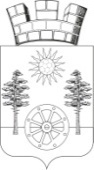 РОССИЙСКАЯ ФЕДЕРАЦИЯРОСТОВСКАЯ ОБЛАСТЬКРАСНОСУЛИНСКИЙ  РАЙОНМУНИЦИПАЛЬНОЕ ОБРАЗОВАНИЕ «ГОРНЕНСКОЕ ГОРОДСКОЕ ПОСЕЛЕНИЕ»АДМИНИСТРАЦИЯ ГОРНЕНСКОГО ГОРОДСКОГО ПОСЕЛЕНИЯПОСТАНОВЛЕНИЕ                                        от 07.11.2023 № 129                                              р.п. ГорныйОб основных направлениях бюджетной и налоговой политики Горненского городского поселения на 2024 год и на плановый период 2025 и 2026 годовВ соответствии со статьей 1842 Бюджетного кодекса Российской Федерации, ст. 26 решения Собрания депутатов Горненского городского поселения  от 16.08.2007 № 17 «Об утверждении Положения о бюджетном процессе в муниципальном образовании «Горненского городского поселения», а также постановлением Администрации Горненского городского поселения от 15.06.2023 № 74 «Об утверждении Порядка и сроков составления проекта бюджета Горненского городского поселения Горненского городского поселения на 2024 год и на плановый период 2025 и 2026 годов», руководствуясь ст. 33 Устава муниципального образования «Горненское городское поселение», Администрация Горненского городского поселенияПОСТАНОВЛЯЕТ:1. Утвердить Основные направления бюджетной и налоговой политики Горненского городского поселения на 2024 год и на плановый период 2025 и 2026 годов согласно приложению.2. Сектору экономики и финансов обеспечить разработку проекта бюджета Горненского городского поселения Горненского городского поселения на основе основных направлений бюджетной и налоговой политики Горненского   городского поселения на 2024 год и на плановый период 2025 и 2026 годов. 3. Контроль за выполнением настоящего постановления оставляю за собой.Глава Администрации Горненского городского поселения	П.Ю.КорчагинПриложениек постановлениюАдминистрацииГорненского городского поселенияот 07.11.2023 № 129ОСНОВНЫЕ НАПРАВЛЕНИЯбюджетной и налоговой политики Горненского городского поселенияна 2024 год и на плановый период 2025 и 2026 годовНастоящие Основные направления сформированы с учетом основных приоритетов государственной политики Российской Федерации, Послания Президента Российской Федерации Федеральному Собранию Российской Федерации от 21.02.2023, указов Президента Российской Федерации от 07.05.2018 № 204 «О национальных целях и стратегических задачах развития Российской Федерации на период до 2024 года» и от 21.07.2020 № 474 
«О национальных целях развития Российской Федерации на период до 2030 года», итогов реализации бюджетной и налоговой политики в 2022-2023 годах, и основных направлений бюджетной, налоговой и таможенно-тарифной политики Российской Федерации на 2024 год и на плановый период 
2025 и 2026 годов, основных направлений бюджетной и налоговой политики Ростовской области на 2024 год и на плановый период 2025 и 2026 годов.Целью Основных направлений является определение условий и подходов, используемых для формирования проекта бюджета Горненского городского поселения на 2024 год и на плановый период 2025 и 2026 годов. 1. Основные итоги реализациибюджетной и налоговой политики в 2022-2023 годахВ условиях важнейших исторических событий для Российской Федерации, обострения геополитических противоречий бюджетная политика Горненского городского поселения в 2022-2023 годах была ориентирована на обеспечение стабильности финансовой системы Горненского городского поселения и социальную поддержку его жителей. Бюджетными параметрами были учтены приоритеты бюджетной политики по сохранению социальной стабильности, обеспечению первоочередных задач социально-экономического развития Горненского городского поселения.Доходы бюджета Горненского городского поселения по итогам 2022года составили 11632,5 тыс. рублей, или 92,4 процента к плану.Собственные доходы бюджета Горненского городского поселения поступили в объеме 5679,9 тыс. рублей, с ростом к 2021 году на 193,6 тыс. рублей.Расходы бюджета Горненского городского поселения исполнены в 2022 году в сумме 13 344,5 тыс. рублей, или 86,9 процента к плану, с ростом к 2021 году на 1905,0 тыс. рублей.По результатам исполнения бюджета сложилось превышение расходов над доходами бюджета поселения (дефицит) в объеме 
1711,9 тыс. рублей.В сфере бюджетных расходов бюджетная политика реализовывалась с учетом новых задач по стабилизации и сбалансированности бюджета Горненского городского поселения.В соответствии с изменениями, внесенными Федеральным законом от 16.04.2022 № 104-ФЗ «О внесении изменений в отдельные законодательные акты» в Федеральный закон от 05.04.2013 № 44-ФЗ «О контрактной системе в сфере закупок товаров, работ, услуг для обеспечения государственных и муниципальных нужд», порядок учета и оплаты денежных обязательств получателей средств местных бюджетов осуществляется с учетом сокращения до 7 рабочих дней сроков оплаты поставленной продукции (выполненных работ/оказанных услуг) по муниципальным контрактам. За период I полугодия 2023 г. доходы исполнены в сумме 5280,1 тыс. рублей, или на 41,9 процентов к годовому плану. В том числе собственные налоговые и неналоговые поступления составили 1658,4 тыс. рублей, или 26,1процента к плану. Расходы исполнены в объеме 
5445,1 тыс. рублей, или на 39,5 процентов к плану. Проводимая налоговая политика способствовала расширению налоговой базы и сохранению устойчивой положительной динамики поступлений.По итогам I полугодия 2023 г. расходы бюджета поселения с учетом их переформатирования в результате сложившейся экономии и невостребованных средств, увеличения за счет остатков 2022 года, привлечения дополнительных источников финансирования увеличены в сравнении с первоначально утвержденным бюджетом на 1266,9 тыс. рублей.Социальные обязательства бюджета поселения обеспечены финансированием в полном объеме.По итогам I полугодия 2023 г. исполнение бюджета обеспечено с дефицитом в сумме 165,0 тыс. рублей. 2. Основные цели и задачи бюджетной и налоговой политики на 2024 год и на плановый период 2025 и 2026 годовБюджетная и налоговая политика Горненского городского поселения на 2024 год и на плановый период 2025 и 2026 годов будет соответствовать основным подходам, реализуемым в 2023 году с учетом эффективного расходования бюджетных средств, оптимизации и переформатирования расходов бюджета поселения, создания резерва для обеспечения непредвиденных расходов бюджета поселения.Основные направления бюджетной политики на 2024-2026 годы сконцентрированы в первую очередь на реализации задач, поставленных Президентом Российской Федерации, Губернатором Ростовской области и Главой Администрации Горненского городского поселения. Безусловным приоритетом является достижение целей национального развития, выполнение социальных обязательств, повышение уровня жизни граждан. Во исполнение поручений Послания Президента Российской Федерации запланировано увеличение заработной платы работникам бюджетной сферы в связи с увеличением минимального размера оплаты труда с 01.01.2024 до 19242 рублей и необходимостью доведения уровня заработной платы работников бюджетного сектора до средней заработной платы по экономике региона.В целях соблюдения финансовой дисциплины бюджетные проектировки планируются с учетом выполнения обязательств, предусмотренных соглашением о предоставлении дотаций на выравнивание бюджетной обеспеченности из областного бюджета.Продолжится соблюдение требований бюджетного законодательства, предельного уровня муниципального долга и бюджетного дефицита, недопущение образования кредиторской задолженности.2.1. Налоговая политика Горненского городского поселения на 2024 год и на плановый период 2025 и 2026 годовВ Горненском городском поселении на 2024 год и на плановый период 
до 2026 года сохраняется курс на стимулирование экономической и инвестиционной активности, развитие доходного потенциала Горненского городского поселения на основе экономического роста.Основными задачами налоговой политики являются, с одной стороны, сохранение бюджетной устойчивости, получение необходимого объема бюджетных доходов, а с другой стороны, поддержка предпринимательской и инвестиционной активности, обеспечивающей стабильное экономическое развитие Горненского городского поселения.Достижение поставленных целей и задач будет основываться на следующих приоритетах:1. Реализация существующего комплекса мер, направленных на формирование благоприятного инвестиционного климата и развитие конкурентоспособной инновационной экономики поселения. 2. Содействие занятости населения и создание благоприятных налоговых условий, способствующих развитию предпринимательской активности и легализации бизнеса самозанятых граждан.3. Обеспечение комфортных налоговых условий для отдельных категорий населения, нуждающихся в государственной поддержке. В трехлетней перспективе будет продолжена работа по укреплению доходной базы бюджета Горненского городского поселения за счет наращивания стабильных доходных источников и мобилизации в бюджет Горненского городского поселения имеющихся резервов.Продолжится взаимодействие органов местного самоуправления Горненского городского поселения с федеральными и региональными органами исполнительной власти и органами местного самоуправления района. Вектор деятельности направлен на обеспечение полноты уплаты налогов и выявления фактов умышленного занижения финансовых результатов для целей налогообложения, пресечение «теневой» экономики, нелегальной занятости, сокращение задолженности и применение полного комплекса мер принудительного взыскания задолженности, выявление и обеспечение постановки на налоговый учет всех потенциальных плательщиков и объектов налогообложения, привлечение к декларированию полученных доходов, эффективное использование имущества и земельных ресурсов. В целях повышения уровня самообеспеченности Горненского городского поселения основной задачей остается расширение налогооблагаемой базы и улучшение инвестиционного климата. 2.2. Основные направления бюджетной политики в области социальной сферыОдним из основных подходов бюджетной политики в области социальной сферы является увеличение уровня доходов граждан.В целях ежегодного повышения оплаты труда работников муниципальных учреждений Горненского городского поселения, на которые не распространяется действие указов Президента Российской Федерации 2012 года, предусмотрена индексация расходов на уровень инфляции в 
2024-2026 годах, утвержденный прогнозом социально-экономического развития Ростовской области на 2024-2026 годы. Также запланировано повышение расходов на заработную плату отдельных низкооплачиваемых категорий работников до уровня минимального размера оплаты труда.Бюджетная политика в Горненском городском поселении направлена на обеспечение в первоочередном порядке законодательно установленных мер социальной поддержки граждан и повышение качества услуг в отраслях социальной сферы.В этих целях в рамках финансового обеспечения учреждений в отраслях социальной сферы в условиях удорожания цен предусмотрена индексация затрат на приобретение материальных запасов, работ и услуг, исходя из уровня инфляции, согласно прогнозу социально-экономического развития Ростовской области на 2024-2026 годы. 2.2.1. КультураВ сфере культуры продолжится финансовое обеспечение деятельности муниципальных учреждений культуры.Особое внимание уделено общедоступным муниципальным библиотекам, которые являются одним из базовых элементов культурной, образовательной и информационной инфраструктуры Горненского городского поселения, выполняют важнейшие социальные и коммуникативные функции. В этих целях запланированы мероприятия по пополнению и укомплектованию книжных фондов, обновлению компьютерного парка библиотек для дальнейшего развития системы корпоративного взаимодействия.2.2.2. Физическая культура и спортОсновное внимание направлено на повышение мотивации жителей Горненского городского поселения к регулярным занятиям физической культурой и спортом и ведению здорового образа жизни, развитие инфраструктуры физической культуры и спорта, создание условий для успешного выступления спортсменов Горненского городского поселения на спортивных соревнованиях и совершенствования системы подготовки спортивного резерва.2.3. Национальная экономика и модернизацияжилищно-коммунального хозяйства2.3.1. Транспорт и дорожное хозяйствоПланирование расходов на дорожное хозяйство осуществляется на основании прогнозируемого объема поступления доходов дорожного фонда Горненского городского поселения, утвержденных решением Собрания депутатов от 27.09.2013 № 39 «О создании муниципального дорожного фонда Горненского городского поселения».В рамках национального проекта будут выполняться работы, направленные на увеличение доли автомобильных дорог общего пользования местного значения, соответствующих нормативным требованиям, снижение количества мест концентрации дорожно-транспортных происшествий (аварийно-опасных участков) на дорожной сети Горненского городского поселения, снижение смертности в результате дорожно-транспортных происшествий.2.3.2. Жилищно-коммунальное хозяйствоВ 2024 году и плановом периоде 2025 и 2026 годов планируется значительная поддержка жилищно-коммунального хозяйства, в том числе на мероприятия по:формированию современной городской среды, благоустройству общественных территорий населенных пунктов;3. Повышение эффективностии приоритизация бюджетных расходовБюджетная политика в сфере расходов направлена на безусловное исполнение действующих расходных обязательств, в том числе с учетом их приоритизации и повышения эффективности использования финансовых ресурсов.Главным приоритетом при планировании и исполнении расходов бюджета района является обеспечение в полном объеме всех конституционных и законодательно установленных обязательств государства перед гражданами.В целях создания условий для эффективного использования средств бюджета района и мобилизации ресурсов продолжится применение следующих основных подходов:формирование расходных обязательств с учетом переформатирования структуры расходов бюджета поселения исходя из установленных приоритетов;разработка бюджета поселения на основе муниципальных программ Горненского городского поселения;развитие механизмов организации оказания услуг в социальной сфере, направленной на повышение качества и доступности для их получателей;неустановление расходных обязательств, не связанных с решением вопросов, отнесенных Конституцией Российской Федерации и федеральными и областными законами к полномочиям органов местного самоуправления;активное привлечение внебюджетных ресурсов, направление средств от приносящей доход деятельности, в том числе на повышение оплаты труда отдельным категориям работников, поименованных в указах Президента Российской Федерации 2012 года;совершенствование межбюджетных отношений.4. Обеспечение сбалансированности бюджета поселенияВ условиях, когда российская экономика вступила в фазу структурной перестройки из-за введения беспрецедентных внешних торговых и финансовых ограничений, особенно важно обеспечить бюджетную устойчивость и сбалансированность бюджета поселения. В связи с неопределенностью на финансовых рынках осуществление рыночных заимствований планируется осуществлять в минимальном объеме, рассчитывая в первую очередь на собственные доходы бюджета Горненского городского поселения.5. Совершенствование системы внутреннего муниципального финансового контроля и контроля финансового органа в сфере закупокВ целях создания условий для повышения эффективности бюджетных расходов при осуществлении полномочий по внутреннему муниципальному финансовому контролю продолжится применение следующих основных подходов:применение единых федеральных стандартов внутреннего государственного (муниципального) финансового контроля и единых форм документов, оформляемых органами внутреннего муниципального контроля;применение риск-ориентированного подхода к планированию и осуществлению контрольной деятельности;обеспечение непрерывного процесса систематизации, анализа, обработки и мониторинга своевременного устранения нарушений, выявленных в ходе проведения контрольных мероприятий, и принятия объектами контроля мер, направленных на их недопущение;совершенствование методологической базы осуществления внутреннего муниципального финансового контроля, учет и обобщение результатов контрольной деятельности;проведение профилактической работы по предупреждению нарушений бюджетного законодательства и законодательства о контрактной системе в сфере закупок;обеспечение применения ответственности за нарушения бюджетного законодательства и законодательства о контрактной системе в сфере закупок.В отношении обеспечения контроля в сфере закупок для муниципальных нужд будут применены новые требования. Заказчики будут обязаны с 01.04.2024 заключать структурированные контракты в форме электронного документа по результатам электронных процедур, а с 01.07.2024 формировать и заключать соглашения об изменении и расторжении контракта в электронном виде в единой информационной системе в сфере закупок. Указанные новации позволят:обеспечить связь между структурированным извещением, протоколом, заявкой, документами об исполнении и оплаты контракта;снизить риски ошибок заказчиков за счет автоматического заполнения большей части информации;обеспечить однократный ввод юридически значимой информации и ее последующий автоматизированный контроль, в том числе финансовый;обеспечить автоматическое формирование сведений в реестре контрактов.Кроме того, с 01.01.2024 распоряжения о совершении казначейских платежей будут формироваться посредством единой информационной системы в сфере закупок, что также позволит сократить сроки оплаты по контрактам.Финансовый орган с 01.01.2024 будет осуществлять контроль за соответствием вносимой в реестр контрактов информации, в том числе: в части реквизитов счета заказчика и поставщика; об удержании суммы не исполненных поставщиком (подрядчиком, исполнителем) требований об уплате неустоек (штрафов, пеней), предъявленных заказчиком из суммы, подлежащей уплате поставщику (подрядчику, исполнителю); о размере налогов, сборов и иных обязательных платежей в бюджеты бюджетной системы Российской Федерации в случае уменьшения суммы, подлежащей уплате заказчиком поставщику (подрядчику, исполнителю), на размер налогов, сборов и иных обязательных платежей. Внедрение и применение указанных механизмов способствует совершенствованию финансового контроля, направленному на предупреждение нарушений в финансово-бюджетной сфере и сфере закупок, а также повышению финансовой дисциплины при использовании бюджетных средств.